DRP.5501.1.2023.ASPowiatowy Urząd Pracy w Wyszkowie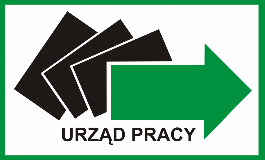 ANALIZA 
SKUTECZNOŚCI I EFEKTYWNOŚCI 
USŁUG SZKOLENIOWYCH REALIZOWANYCHw 2022 r.Wyszków, kwiecień 2023 r.	Starosta Powiatu Wyszkowskiego inicjuje, organizuje i finansuje szkolenia bezrobotnych lub poszukujących pracy, w celu podniesienia kwalifikacji zawodowych
i innych kwalifikacji, zwiększających szanse na podjęcie lub utrzymanie zatrudnienia, innej pracy zarobkowej lub działalności gospodarczej, w szczególności w przypadku wystąpienia
u bezrobotnego lub poszukującego pracy:braku kwalifikacji zawodowych;konieczności zmiany lub uzupełnienia kwalifikacji;utraty zdolności do wykonywania pracy w dotychczas wykonywanym zawodzie;braku umiejętności aktywnego poszukiwania pracy.Osoba uprawniona do szkolenia może zostać skierowana przez Urząd m. in. na:szkolenie grupowe realizowane zgodnie z Planem Szkoleń obowiązującym w danym roku kalendarzowym, sporządzonym w oparciu o diagnozę zapotrzebowania na zawody, specjalności i kwalifikacje na rynku pracy oraz diagnozę potrzeb szkoleniowych osób uprawnionych;wskazane przez siebie szkolenie (indywidualne) pod warunkiem uzasadnienia celowości odbycia szkolenia;wskazane przez siebie szkolenie w ramach bonu szkoleniowego (osoby do 30 roku życia) pod warunkiem uzasadnienia celowości odbycia szkolenia.Szkolenia w 2022 roku finansowane były ze środków Funduszu Pracy oraz Europejskiego Funduszu Społecznego.Powiatowy Urząd Pracy w Wyszkowie dokonał analizy skuteczności i efektywności organizacji szkoleń zrealizowanych w 2022 roku zgodnie z § 84 rozporządzenia Ministra Pracy i Polityki Społecznej z dnia 14 maja 2014 r. w sprawie szczegółowych warunków realizacji oraz trybu i sposobów prowadzenia usług rynku pracy (Dz. U. z 2014 r., poz. 667), uwzględniając następujące wskaźniki:liczbę i odsetek osób, które ukończyły szkolenia z wynikiem pozytywnym, w stosunku do rozpoczynających szkolenia;liczbę i odsetek osób przeszkolonych w poszczególnych kategoriach wyróżnionych według: kryterium statusu w rozumieniu ustawy, płci, wieku, poziomu wykształcenia, miejsca zamieszkania i przynależności do grupy osób będących w szczególnej sytuacji na rynku pracy;liczbę i odsetek osób zatrudnionych w trakcie szkolenia oraz w okresie 3 miesięcy po jego ukończeniu;koszt ponownego zatrudnienia osób przeszkolonych, liczony jako stosunek poniesionych kosztów szkoleń do liczby osób zatrudnionych w okresie 3 miesięcy po ukończeniu szkoleń;przeciętny koszt szkolenia i przeciętny koszt osobogodziny szkolenia;liczbę i odsetek osób, które zdały egzamin, uzyskały licencję, ukończyły szkolenie finansowane z pożyczki szkoleniowej lub ukończyły studia podyplomowe, w stosunku do osób, które otrzymały wsparcie w tej formie;liczbę i odsetek osób zatrudnionych w trakcie lub w okresie 3 miesięcy po zdaniu egzaminu, uzyskaniu licencji, ukończeniu szkolenia finansowanego z pożyczki szkoleniowej oraz po ukończeniu studiów podyplomowych.WYNIKI ANALIZ SKUTECZNOŚCI I EFEKTYWNOŚCI ZAKOŃCZONYCH SZKOLEŃ W 2022 ROKU	Na koniec 2022 roku ponownie odnotowano spadek stopy bezrobocia. Według stanu na koniec 2022 roku w Urzędzie zarejestrowanych było 1004 osoby bezrobotne. Obserwowany od kilku lat spadek liczby osób rejestrujących się jako osoby bezrobotne ma swoje odbicie 
w spadku chęci do podnoszenia kwalifikacji przez osoby zarejestrowane w Urzędzie Pracy. 
W okresie od 01.01.2022 roku do 31.12.2022 roku Powiatowy Urząd Pracy w Wyszkowie skierował na szkolenia 6 osób bezrobotnych.Szkolenia rozpoczęte i zakończone w 2022 rokuLICZBA I ODSETEK OSÓB, KTÓRE UKOŃCZYŁY SZKOLENIE
Z WYNIKIEM POZYTYWNYM, W STOSUNKU DO ROZPOCZYNAJĄCYCH SZKOLENIALiczba osób, które rozpoczęły szkolenie						6Liczba osób, które ukończyły szkolenia						6Liczba osób, które ukończyły szkolenia z wynikiem pozytywnym		6(1 osoba ukończyła szkolenie, nie zdała egzaminu w pierwszym terminie, który był finansowany ze środków EFS, jednak zdała egzamin w drugim terminie, podnosząc kwalifikacje w 4 tygodnie od zakończenia wsparcia.)Odsetek osób, które w 2022 roku ukończyły szkolenia z wynikiem pozytywnym, w stosunku do rozpoczynających szkolenia wyniósł – 100 %.LICZBA I ODSETEK OSÓB, KTÓRE UKOŃCZYŁY SZKOLENIE
W POSZCZEGÓLNYCH KATEGORIACHOsoby przeszkolone według statusu w rozumieniu ustawy o promocji zatrudnienia i instytucjach rynku pracyWszystkie osoby przeszkolone posiadały status osoby bezrobotnej tj. 6 osób – 100% ogółu przeszkolonych.Osoby przeszkolone według miejsca zamieszkaniaLiczba osób przeszkolonych zamieszkałych na wsi była wyższa niż osób zamieszkałych
w mieście.osoby zamieszkałe na wsi			5 (83% ogółu przeszkolonych)osoby zamieszkałe w mieście			1 (17% ogółu przeszkolonych)Osoby przeszkolone wg płci 	W 2022 r. na podstawie skierowania z Powiatowego Urzędu Pracy w Wyszkowie zostali przeszkoleni tylko mężczyźni. Brak było zainteresowania ze strony kobiet.mężczyźni			6 (100% ogółu przeszkolonych)Osoby przeszkolone według poziomu wykształcenia	Wśród osób, które ukończyły szkolenia najliczniejszą grupę stanowią osoby 
z wykształceniem średnim ogólnokształcącym.osoby z wykształceniem ponadgimnazjalnym		5 (83% ogółu przeszkolonych)osoby z wykształceniem gimnazjalnym i niższym	1 (17% ogółu przeszkolonych)Osoby, które ukończyły szkolenie według obszarów szkolenia Biorąc pod uwagę obszary szkoleń najwięcej osób wpisywało się w obszary: usługi transportowe oraz technika i handel artykułami technicznymi  technika i handel artykułami technicznymi  	2 (33% ogółu przeszkolonych)architektura i budownictwo				1 (17% ogółu przeszkolonych)usługi transportowe 				            2 (33% ogółu przeszkolonych)usługi gastronomiczne				1 (17% ogółu przeszkolonych)Liczba osób przeszkolonych według wieku	Spośród osób, które ukończyły szkolenie w 2022 r. dominowała grupa osób w wieku do 24 roku życia. Osoby przeszkolone wg wieku:przeszkoleni w wieku  do 24 lat			3 (50% ogółu przeszkolonych)przeszkoleni w wieku 25 – 34 lata            		1 (17% ogółu przeszkolonych)przeszkoleni w wieku 35 – 44 lata            		0przeszkoleni w wieku 45 i więcej            		2 (33% ogółu przeszkolonych)Liczba i odsetek osób przeszkolonych według kryterium przynależności do grupy osób będących w szczególnej sytuacji na rynku pracy (jedna osoba może należeć do kilku kategorii):osoby do 30 roku życia                                		4 (66% ogółu przeszkolonych)bezrobotny powyżej 50 roku życia                                2 (33% ogółu przeszkolonych)Łącznie 100% osób przeszkolonych znajdowała się w szczególnej sytuacji na rynku pracy.WSKAŹNIK (LICZBA I ODSETEK) OSÓB ZATRUDNIONYCH W TRAKCIE TRWANIA SZKOLENIA 	ORAZ W OKRESIE 3 MIESIĘCY PO JEGO UKOŃCZENIUliczba osób, które ukończyły szkolenia – 6liczba osób zatrudnionych w okresie 3 miesięcy od daty ukończonych szkoleń 
w 2022 r.  – 6 (100% ogółu przeszkolonych)KOSZT PONOWNEGO ZATRUDNIENIA OSÓB PRZESZKOLONYCH	Koszt ponownego zatrudnienia osób przeszkolonych liczony jako stosunek poniesionych kosztów szkoleń do liczby osób zatrudnionych w ciągu 3 miesięcy po ukończeniu szkoleń.Kosztem szkolenia zgodnie z zapisem art. 2 ust 1 pkt 12 ustawy o promocji zatrudnienia                 i instytucji  rynku pracy jest:uprzednio uzgodniona należność przysługująca instytucji szkoleniowej,koszt ubezpieczenia od następstw nieszczęśliwych wypadków w przypadku osób nieposiadających prawa do stypendium oraz osób posiadających prawo do stypendium,
o którym mowa w art. 41 ust. 3b,koszty przejazdu, a w przypadku gdy szkolenie odbywa się w miejscowości innej niż  miejsce zamieszkania, także koszty zakwaterowania i wyżywienia,koszty badań lekarskich i psychologicznych wymaganych w przepisach odrębnych,koszty egzaminów umożliwiających uzyskanie świadectw, dyplomów, zaświadczeń, określonych uprawnień zawodowych lub tytułów zawodowych oraz koszty uzyskania licencji niezbędnych do wykonywania danego zawodu.W 2022 roku na sfinansowanie organizacji usług szkoleniowych (w tym na: koszty należne instytucjom szkoleniowym oraz stypendiów i składek na ubezpieczenia społeczne) Powiatowy Urząd Pracy w Wyszkowie przeznaczył z Funduszu Pracy oraz Europejskiego Funduszu Społecznego 16.875,60 zł. W rozumieniu art. 2 ust. 1  pkt 12 ustawy z dn. 20 kwietnia 2004r
o promocji zatrudnienia i instytucjach rynku pracy koszty szkoleń wyniosły 10.962,34 zł.Kwota przyznanych bonów szkoleniowych w 2022 roku wyniosła 6.082,12 zł. W ciągu 
3 miesięcy po ukończeniu szkolenia zatrudnienie uzyskało łącznie 6 osób co stanowi 100% ogółu przeszkolonych. Koszt ponownego zatrudnienia osób przeszkolonych wyniósł 1.827,06 zł.  PRZECIĘTNY KOSZT SZKOLENIA I PRZECIĘTNY KOSZT OSOBOGODZINY SZKOLENIA	Przeciętny koszt szkolenia 1 osoby liczony jako stosunek poniesionych kosztów szkoleń do liczby uczestników szkoleń w 2022 r. wynosił – 1.827.06 zł (10.962,34 zł / 6 osób). Przeciętny koszt osobogodziny szkolenia liczony jako stosunek poniesionych kosztów należnych instytucji szkoleniowej do ilości godzin szkoleń ogółem wynosił w 2022 r.  
–  25,49 zł (10.962,34 zł / 430 godziny).LICZBA I ODSETEK OSÓB, KTÓRE ZDAŁY EGZAMIN, UZYSKAŁY LICENCJĘ, UKOŃCZYŁY SZKOLENIE FINANSOWANE Z POŻYCZKI SZKOLENIOWEJ LUB UKOŃCZYŁY STUDIA PODYPLOMOWE,
W STOSUNKU DO OSÓB, KTÓRE OTRZYMAŁY WSPARCIE W TEJ FORMIE	Przewidziane w ustawie o promocji zatrudnienia i instytucjach rynku pracy inne formy wsparcia są wykorzystywane w praktyce tut. Urzędu bardzo rzadko. W 2022 roku żadna osoba nie skorzystała ze sfinansowania kosztów studiów podyplomowych, egzaminów lub uzyskania licencji/uprawnień zawodowych oraz pożyczek szkoleniowych.WSKAŹNIK (LICZBA I ODSETEK) OSÓB ZATRUDNIONYCH W TRAKCIE LUB W OKRESIE 3 MIESIĘCY PO ZDANIU EGZAMINU, UZYSKANIU LICENCJI, UKOŃCZENIU SZKOLENIA FINANSOWANEGO Z POŻYCZKI SZKOLENIOWEJ ORAZ PO UKOŃCZENIU STUDIÓW PODYPLOMOWYCH	W roku 2022 żadna osoba uprawniona nie wystąpiła z wnioskiem o sfinansowanie w/w form wsparcia. W związku z powyższym brak jest możliwości wyliczenia wskaźnika efektywności zatrudnieniowej za 2022 rok.PODSUMOWANIE	Analiza skuteczności i efektywności zakończonych w 2022 roku szkoleń wskazuje,
że  szkolenia zakończyły się 100% efektywnością.  	Jeżeli chodzi o szkolenia wskazane przez osoby bezrobotne największym zainteresowaniem cieszyło się szkolenie z zakresu obsługi wózków jezdniowych podnośnikowych z mechanicznym napędem podnoszenia z wyłączeniem wózków
z wysięgnikiem oraz wózków z osobą obsługującą podnoszoną wraz z ładunkiem.Uczestnictwo w szkoleniach, oprócz nabycia przez osoby uprawnione konkretnych      umiejętności i uprawnień, przyczyniają się również do poprawy ich zdolności 
do samodzielnego poruszania się na rynku pracy, przedsiębiorczości oraz są motywacją 
do działania. Pozwalają lepiej dopasować kompetencje klienta do potrzeb pracodawcy, 
a co za tym idzie zwiększyć ich szanse na znalezienie odpowiedniej pracy.Podstawa prawna:- ustawa z dnia 20.04.2004r. o promocji zatrudnienia i instytucjach rynku pracy (Dz. U. z 2022 r., poz. 690 z późn. zm.),- rozporządzenie Ministra Pracy i Polityki Społecznej z dnia 14 maja 2014 r. w sprawie szczegółowych warunków realizacji oraz trybu i sposobów prowadzenia usług rynku pracy (Dz. U. z 2014 r., poz. 667).                                                                                                           Z up Starosty                                                                                                             Dyrektor Powiatowego Urzędu Pracy                                                                                                            w Wyszkowie                                                                                                             Grażyna PolakSporządził: Anna Serafińska – specjalista ds. rozwoju zawodowego.Lp.Nazwa szkoleniaLiczba osób skierowanych na szkolenieLiczba osób, któreukończyły szkolenieLiczba osób, które podjęły pracę po szkoleniuEfekty-wność szkoleńTyp szkolenia(indywidualne, bon szkoleniowy, grupowe)Źródło finansowania(Fundusz Pracy,  EFS)Uprawnienia w zakresie eksploatacji urządzeń, instalacji i sieci elektroenergetycznych na stanowisku eksploatacji - G1111100%indywidualneFundusz PracyOperator wózków jezdniowych podnośnikowych z mechanicznym napędem podnoszenia z wyłączeniem wózków z wysięgnikiem oraz wózków z osobą obsługującą podnoszoną wraz z ładunkiem222100%Indywidualne/bon szkoleniowyEFSSpawanie metodą MAG 135 poziom I111100%indywidualneEFSOperator koparki jednonaczyniowej klasa III do 25 ton111100%indywidualneFundusz PracyMaster Barista111100%bon szkoleniowyFundusz PracyRazem                                Razem                                666100%xx